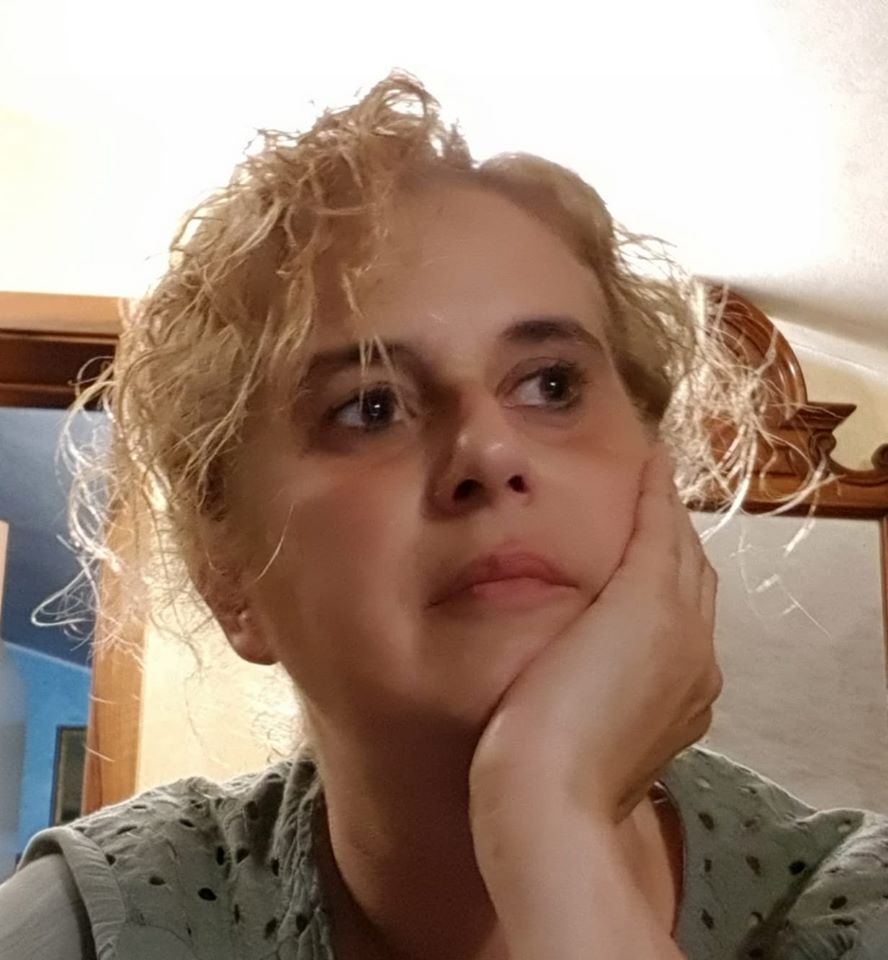 Anna Maria
BattistiniEXPERIENCEOne-to-one Italian as a Foreign Language, First Tutors UK, Online Platform, UKOne-to-one German for beginners Self-employed, Aberdeen, UKVolunteer Friendship Program VSA Aberdeen, UKVolunteer Work, Ruthrieston-House VSA Aberdeen, Aberdeen, UKOne-to-one English as a Foreign Language, Self-employed, Aberdeen, UKRetailing and cataloguing of books Oxfam Bookshop, Aberdeen, Aberdeen, United KingdomEDUCATIONHighschool, Liceo Scientifico "Guglielmo Marconi", Pesaro, ITALY01/09/1987 - 25/06/1992	Degree in Modern Foreign Languages and LiteraturesThe University "Carlo Bo", Urbino, ITALYFour years of English, 100 cum Laude01/09/1990 - 05/06/1991	Certificate German as a Foreign LanguageGerman-Italian Cultural Institute in Pesaro, Pesaro - ITALYGut“She has 78.25 (maximum 90 points) in the written exam and 24.50 (maximum 30 points) in the oral exam”.15/04/1993 - 29/10/1994	SKRIFTLIG TEST I NORSK FOR FREMMEDSRÅKLIGEÆYERE NIVÅ - BOKMÅLUNIVERSITET I BERGEN/FOLKENUNIVERSITET, Stavanger - NORWEGEN507 (equivalent for the medical profession)01/09/1996 - 18/03/1997 English as Acquired LanguageEnglish Speaking Board (ORAL SKILLS), Aberdeen – United Kingdom(Speaking)(Prepared Reading)(Sight Reading)(Meeting situations)(Aural understanding)(Impromptu Speaking)01/09/1996 - 30/06/1997	CERTIFICATE FOR ENGLISH SKILLSUNIVERSITY OF CAMBRIDGE, Aberdeen - United KingdomCERTIFICATE GRADE C01/11/2010 - 30/06/2011	Translator Training, preparation for the Chartered Institute of Linguists Diploma in TranslationSusanne James Associates Translation Education, Distance Learning – United Kingdom31/10/2011 - 23/12/2011	Workshop "Translating for children and young people" 2nd edition at Langue & Parole course, Milan, - Italy19/09/2011 - 12/11/2011	Course "the editorial translator 5th edition" at Langue & Parole course, Milan - Italy01/09/2010 - 24/05/2011	Tefl Teaching English as a Foreign LanguageTEFL SCOTLAND, online - United KingdomEnglish lessons for speakers of other languages + 30-hour grammar and language awareness course.01/09/2011 - 31/05/2012	The Art Past and PresentThe Open University, Distance Learning - United Kingdom 60 Education LoansPersist01/09/2011 - 30/10/2012	Academic English The Open University, Aberdeen - United Kingdom 30 Education Loans01/09/2013 - 17/09/2014	Write in GermanGoethe Institut, online - United KingdomBetter German Writing C201/09/2015 - 30/05/2016	Investigation of psychologyThe Open University, Distance Learning - United Kingdom 60 Education Loans 01/10/2016 - 30/05/2017	Reading Classical Greek: Language and LiteratureOpen University, Distance Learning – United Kingdom 60 CREDITSDistinction01/10/2015 - 31/10/2016	European Computer Driving LicenceOpen.it, distance learning – United KingdomStufe 1 (Computer Essentials, I.T. Security, Online Essentials)Level 2 (presentation, tables, word processing, access database)16/06/2016 - 19/10/2016	German online grammarGoethe - Institute, online - United Kingdom Level C2October 2021-2022Russian Language Course A1, online Institute of Russian Culture,Rome, ItalyEXPERIENCEOne-to-one Italian as a Foreign Language, First Tutors UK, Online Platform, UKOne-to-one German for beginners Self-employed, Aberdeen, UKVolunteer Friendship Program VSA Aberdeen, UKVolunteer Work, Ruthrieston-House VSA Aberdeen, Aberdeen, UKOne-to-one English as a Foreign Language, Self-employed, Aberdeen, UKRetailing and cataloguing of books Oxfam Bookshop, Aberdeen, Aberdeen, United KingdomEDUCATIONHighschool, Liceo Scientifico "Guglielmo Marconi", Pesaro, ITALY01/09/1987 - 25/06/1992	Degree in Modern Foreign Languages and LiteraturesThe University "Carlo Bo", Urbino, ITALYFour years of English, 100 cum Laude01/09/1990 - 05/06/1991	Certificate German as a Foreign LanguageGerman-Italian Cultural Institute in Pesaro, Pesaro - ITALYGut“She has 78.25 (maximum 90 points) in the written exam and 24.50 (maximum 30 points) in the oral exam”.15/04/1993 - 29/10/1994	SKRIFTLIG TEST I NORSK FOR FREMMEDSRÅKLIGEÆYERE NIVÅ - BOKMÅLUNIVERSITET I BERGEN/FOLKENUNIVERSITET, Stavanger - NORWEGEN507 (equivalent for the medical profession)01/09/1996 - 18/03/1997 English as Acquired LanguageEnglish Speaking Board (ORAL SKILLS), Aberdeen – United Kingdom(Speaking)(Prepared Reading)(Sight Reading)(Meeting situations)(Aural understanding)(Impromptu Speaking)01/09/1996 - 30/06/1997	CERTIFICATE FOR ENGLISH SKILLSUNIVERSITY OF CAMBRIDGE, Aberdeen - United KingdomCERTIFICATE GRADE C01/11/2010 - 30/06/2011	Translator Training, preparation for the Chartered Institute of Linguists Diploma in TranslationSusanne James Associates Translation Education, Distance Learning – United Kingdom31/10/2011 - 23/12/2011	Workshop "Translating for children and young people" 2nd edition at Langue & Parole course, Milan, - Italy19/09/2011 - 12/11/2011	Course "the editorial translator 5th edition" at Langue & Parole course, Milan - Italy01/09/2010 - 24/05/2011	Tefl Teaching English as a Foreign LanguageTEFL SCOTLAND, online - United KingdomEnglish lessons for speakers of other languages + 30-hour grammar and language awareness course.01/09/2011 - 31/05/2012	The Art Past and PresentThe Open University, Distance Learning - United Kingdom 60 Education LoansPersist01/09/2011 - 30/10/2012	Academic English The Open University, Aberdeen - United Kingdom 30 Education Loans01/09/2013 - 17/09/2014	Write in GermanGoethe Institut, online - United KingdomBetter German Writing C201/09/2015 - 30/05/2016	Investigation of psychologyThe Open University, Distance Learning - United Kingdom 60 Education Loans 01/10/2016 - 30/05/2017	Reading Classical Greek: Language and LiteratureOpen University, Distance Learning – United Kingdom 60 CREDITSDistinction01/10/2015 - 31/10/2016	European Computer Driving LicenceOpen.it, distance learning – United KingdomStufe 1 (Computer Essentials, I.T. Security, Online Essentials)Level 2 (presentation, tables, word processing, access database)16/06/2016 - 19/10/2016	German online grammarGoethe - Institute, online - United Kingdom Level C2October 2021-2022Russian Language Course A1, online Institute of Russian Culture,Rome, Italy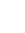 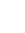 Viale delle Regioni,65Marotta di Mondolfo (PS)EXPERIENCEOne-to-one Italian as a Foreign Language, First Tutors UK, Online Platform, UKOne-to-one German for beginners Self-employed, Aberdeen, UKVolunteer Friendship Program VSA Aberdeen, UKVolunteer Work, Ruthrieston-House VSA Aberdeen, Aberdeen, UKOne-to-one English as a Foreign Language, Self-employed, Aberdeen, UKRetailing and cataloguing of books Oxfam Bookshop, Aberdeen, Aberdeen, United KingdomEDUCATIONHighschool, Liceo Scientifico "Guglielmo Marconi", Pesaro, ITALY01/09/1987 - 25/06/1992	Degree in Modern Foreign Languages and LiteraturesThe University "Carlo Bo", Urbino, ITALYFour years of English, 100 cum Laude01/09/1990 - 05/06/1991	Certificate German as a Foreign LanguageGerman-Italian Cultural Institute in Pesaro, Pesaro - ITALYGut“She has 78.25 (maximum 90 points) in the written exam and 24.50 (maximum 30 points) in the oral exam”.15/04/1993 - 29/10/1994	SKRIFTLIG TEST I NORSK FOR FREMMEDSRÅKLIGEÆYERE NIVÅ - BOKMÅLUNIVERSITET I BERGEN/FOLKENUNIVERSITET, Stavanger - NORWEGEN507 (equivalent for the medical profession)01/09/1996 - 18/03/1997 English as Acquired LanguageEnglish Speaking Board (ORAL SKILLS), Aberdeen – United Kingdom(Speaking)(Prepared Reading)(Sight Reading)(Meeting situations)(Aural understanding)(Impromptu Speaking)01/09/1996 - 30/06/1997	CERTIFICATE FOR ENGLISH SKILLSUNIVERSITY OF CAMBRIDGE, Aberdeen - United KingdomCERTIFICATE GRADE C01/11/2010 - 30/06/2011	Translator Training, preparation for the Chartered Institute of Linguists Diploma in TranslationSusanne James Associates Translation Education, Distance Learning – United Kingdom31/10/2011 - 23/12/2011	Workshop "Translating for children and young people" 2nd edition at Langue & Parole course, Milan, - Italy19/09/2011 - 12/11/2011	Course "the editorial translator 5th edition" at Langue & Parole course, Milan - Italy01/09/2010 - 24/05/2011	Tefl Teaching English as a Foreign LanguageTEFL SCOTLAND, online - United KingdomEnglish lessons for speakers of other languages + 30-hour grammar and language awareness course.01/09/2011 - 31/05/2012	The Art Past and PresentThe Open University, Distance Learning - United Kingdom 60 Education LoansPersist01/09/2011 - 30/10/2012	Academic English The Open University, Aberdeen - United Kingdom 30 Education Loans01/09/2013 - 17/09/2014	Write in GermanGoethe Institut, online - United KingdomBetter German Writing C201/09/2015 - 30/05/2016	Investigation of psychologyThe Open University, Distance Learning - United Kingdom 60 Education Loans 01/10/2016 - 30/05/2017	Reading Classical Greek: Language and LiteratureOpen University, Distance Learning – United Kingdom 60 CREDITSDistinction01/10/2015 - 31/10/2016	European Computer Driving LicenceOpen.it, distance learning – United KingdomStufe 1 (Computer Essentials, I.T. Security, Online Essentials)Level 2 (presentation, tables, word processing, access database)16/06/2016 - 19/10/2016	German online grammarGoethe - Institute, online - United Kingdom Level C2October 2021-2022Russian Language Course A1, online Institute of Russian Culture,Rome, ItalyEXPERIENCEOne-to-one Italian as a Foreign Language, First Tutors UK, Online Platform, UKOne-to-one German for beginners Self-employed, Aberdeen, UKVolunteer Friendship Program VSA Aberdeen, UKVolunteer Work, Ruthrieston-House VSA Aberdeen, Aberdeen, UKOne-to-one English as a Foreign Language, Self-employed, Aberdeen, UKRetailing and cataloguing of books Oxfam Bookshop, Aberdeen, Aberdeen, United KingdomEDUCATIONHighschool, Liceo Scientifico "Guglielmo Marconi", Pesaro, ITALY01/09/1987 - 25/06/1992	Degree in Modern Foreign Languages and LiteraturesThe University "Carlo Bo", Urbino, ITALYFour years of English, 100 cum Laude01/09/1990 - 05/06/1991	Certificate German as a Foreign LanguageGerman-Italian Cultural Institute in Pesaro, Pesaro - ITALYGut“She has 78.25 (maximum 90 points) in the written exam and 24.50 (maximum 30 points) in the oral exam”.15/04/1993 - 29/10/1994	SKRIFTLIG TEST I NORSK FOR FREMMEDSRÅKLIGEÆYERE NIVÅ - BOKMÅLUNIVERSITET I BERGEN/FOLKENUNIVERSITET, Stavanger - NORWEGEN507 (equivalent for the medical profession)01/09/1996 - 18/03/1997 English as Acquired LanguageEnglish Speaking Board (ORAL SKILLS), Aberdeen – United Kingdom(Speaking)(Prepared Reading)(Sight Reading)(Meeting situations)(Aural understanding)(Impromptu Speaking)01/09/1996 - 30/06/1997	CERTIFICATE FOR ENGLISH SKILLSUNIVERSITY OF CAMBRIDGE, Aberdeen - United KingdomCERTIFICATE GRADE C01/11/2010 - 30/06/2011	Translator Training, preparation for the Chartered Institute of Linguists Diploma in TranslationSusanne James Associates Translation Education, Distance Learning – United Kingdom31/10/2011 - 23/12/2011	Workshop "Translating for children and young people" 2nd edition at Langue & Parole course, Milan, - Italy19/09/2011 - 12/11/2011	Course "the editorial translator 5th edition" at Langue & Parole course, Milan - Italy01/09/2010 - 24/05/2011	Tefl Teaching English as a Foreign LanguageTEFL SCOTLAND, online - United KingdomEnglish lessons for speakers of other languages + 30-hour grammar and language awareness course.01/09/2011 - 31/05/2012	The Art Past and PresentThe Open University, Distance Learning - United Kingdom 60 Education LoansPersist01/09/2011 - 30/10/2012	Academic English The Open University, Aberdeen - United Kingdom 30 Education Loans01/09/2013 - 17/09/2014	Write in GermanGoethe Institut, online - United KingdomBetter German Writing C201/09/2015 - 30/05/2016	Investigation of psychologyThe Open University, Distance Learning - United Kingdom 60 Education Loans 01/10/2016 - 30/05/2017	Reading Classical Greek: Language and LiteratureOpen University, Distance Learning – United Kingdom 60 CREDITSDistinction01/10/2015 - 31/10/2016	European Computer Driving LicenceOpen.it, distance learning – United KingdomStufe 1 (Computer Essentials, I.T. Security, Online Essentials)Level 2 (presentation, tables, word processing, access database)16/06/2016 - 19/10/2016	German online grammarGoethe - Institute, online - United Kingdom Level C2October 2021-2022Russian Language Course A1, online Institute of Russian Culture,Rome, Italy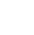 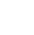 +393497338318EXPERIENCEOne-to-one Italian as a Foreign Language, First Tutors UK, Online Platform, UKOne-to-one German for beginners Self-employed, Aberdeen, UKVolunteer Friendship Program VSA Aberdeen, UKVolunteer Work, Ruthrieston-House VSA Aberdeen, Aberdeen, UKOne-to-one English as a Foreign Language, Self-employed, Aberdeen, UKRetailing and cataloguing of books Oxfam Bookshop, Aberdeen, Aberdeen, United KingdomEDUCATIONHighschool, Liceo Scientifico "Guglielmo Marconi", Pesaro, ITALY01/09/1987 - 25/06/1992	Degree in Modern Foreign Languages and LiteraturesThe University "Carlo Bo", Urbino, ITALYFour years of English, 100 cum Laude01/09/1990 - 05/06/1991	Certificate German as a Foreign LanguageGerman-Italian Cultural Institute in Pesaro, Pesaro - ITALYGut“She has 78.25 (maximum 90 points) in the written exam and 24.50 (maximum 30 points) in the oral exam”.15/04/1993 - 29/10/1994	SKRIFTLIG TEST I NORSK FOR FREMMEDSRÅKLIGEÆYERE NIVÅ - BOKMÅLUNIVERSITET I BERGEN/FOLKENUNIVERSITET, Stavanger - NORWEGEN507 (equivalent for the medical profession)01/09/1996 - 18/03/1997 English as Acquired LanguageEnglish Speaking Board (ORAL SKILLS), Aberdeen – United Kingdom(Speaking)(Prepared Reading)(Sight Reading)(Meeting situations)(Aural understanding)(Impromptu Speaking)01/09/1996 - 30/06/1997	CERTIFICATE FOR ENGLISH SKILLSUNIVERSITY OF CAMBRIDGE, Aberdeen - United KingdomCERTIFICATE GRADE C01/11/2010 - 30/06/2011	Translator Training, preparation for the Chartered Institute of Linguists Diploma in TranslationSusanne James Associates Translation Education, Distance Learning – United Kingdom31/10/2011 - 23/12/2011	Workshop "Translating for children and young people" 2nd edition at Langue & Parole course, Milan, - Italy19/09/2011 - 12/11/2011	Course "the editorial translator 5th edition" at Langue & Parole course, Milan - Italy01/09/2010 - 24/05/2011	Tefl Teaching English as a Foreign LanguageTEFL SCOTLAND, online - United KingdomEnglish lessons for speakers of other languages + 30-hour grammar and language awareness course.01/09/2011 - 31/05/2012	The Art Past and PresentThe Open University, Distance Learning - United Kingdom 60 Education LoansPersist01/09/2011 - 30/10/2012	Academic English The Open University, Aberdeen - United Kingdom 30 Education Loans01/09/2013 - 17/09/2014	Write in GermanGoethe Institut, online - United KingdomBetter German Writing C201/09/2015 - 30/05/2016	Investigation of psychologyThe Open University, Distance Learning - United Kingdom 60 Education Loans 01/10/2016 - 30/05/2017	Reading Classical Greek: Language and LiteratureOpen University, Distance Learning – United Kingdom 60 CREDITSDistinction01/10/2015 - 31/10/2016	European Computer Driving LicenceOpen.it, distance learning – United KingdomStufe 1 (Computer Essentials, I.T. Security, Online Essentials)Level 2 (presentation, tables, word processing, access database)16/06/2016 - 19/10/2016	German online grammarGoethe - Institute, online - United Kingdom Level C2October 2021-2022Russian Language Course A1, online Institute of Russian Culture,Rome, ItalyEXPERIENCEOne-to-one Italian as a Foreign Language, First Tutors UK, Online Platform, UKOne-to-one German for beginners Self-employed, Aberdeen, UKVolunteer Friendship Program VSA Aberdeen, UKVolunteer Work, Ruthrieston-House VSA Aberdeen, Aberdeen, UKOne-to-one English as a Foreign Language, Self-employed, Aberdeen, UKRetailing and cataloguing of books Oxfam Bookshop, Aberdeen, Aberdeen, United KingdomEDUCATIONHighschool, Liceo Scientifico "Guglielmo Marconi", Pesaro, ITALY01/09/1987 - 25/06/1992	Degree in Modern Foreign Languages and LiteraturesThe University "Carlo Bo", Urbino, ITALYFour years of English, 100 cum Laude01/09/1990 - 05/06/1991	Certificate German as a Foreign LanguageGerman-Italian Cultural Institute in Pesaro, Pesaro - ITALYGut“She has 78.25 (maximum 90 points) in the written exam and 24.50 (maximum 30 points) in the oral exam”.15/04/1993 - 29/10/1994	SKRIFTLIG TEST I NORSK FOR FREMMEDSRÅKLIGEÆYERE NIVÅ - BOKMÅLUNIVERSITET I BERGEN/FOLKENUNIVERSITET, Stavanger - NORWEGEN507 (equivalent for the medical profession)01/09/1996 - 18/03/1997 English as Acquired LanguageEnglish Speaking Board (ORAL SKILLS), Aberdeen – United Kingdom(Speaking)(Prepared Reading)(Sight Reading)(Meeting situations)(Aural understanding)(Impromptu Speaking)01/09/1996 - 30/06/1997	CERTIFICATE FOR ENGLISH SKILLSUNIVERSITY OF CAMBRIDGE, Aberdeen - United KingdomCERTIFICATE GRADE C01/11/2010 - 30/06/2011	Translator Training, preparation for the Chartered Institute of Linguists Diploma in TranslationSusanne James Associates Translation Education, Distance Learning – United Kingdom31/10/2011 - 23/12/2011	Workshop "Translating for children and young people" 2nd edition at Langue & Parole course, Milan, - Italy19/09/2011 - 12/11/2011	Course "the editorial translator 5th edition" at Langue & Parole course, Milan - Italy01/09/2010 - 24/05/2011	Tefl Teaching English as a Foreign LanguageTEFL SCOTLAND, online - United KingdomEnglish lessons for speakers of other languages + 30-hour grammar and language awareness course.01/09/2011 - 31/05/2012	The Art Past and PresentThe Open University, Distance Learning - United Kingdom 60 Education LoansPersist01/09/2011 - 30/10/2012	Academic English The Open University, Aberdeen - United Kingdom 30 Education Loans01/09/2013 - 17/09/2014	Write in GermanGoethe Institut, online - United KingdomBetter German Writing C201/09/2015 - 30/05/2016	Investigation of psychologyThe Open University, Distance Learning - United Kingdom 60 Education Loans 01/10/2016 - 30/05/2017	Reading Classical Greek: Language and LiteratureOpen University, Distance Learning – United Kingdom 60 CREDITSDistinction01/10/2015 - 31/10/2016	European Computer Driving LicenceOpen.it, distance learning – United KingdomStufe 1 (Computer Essentials, I.T. Security, Online Essentials)Level 2 (presentation, tables, word processing, access database)16/06/2016 - 19/10/2016	German online grammarGoethe - Institute, online - United Kingdom Level C2October 2021-2022Russian Language Course A1, online Institute of Russian Culture,Rome, Italy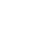 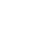 battistini.annamaria986@gmail.comEXPERIENCEOne-to-one Italian as a Foreign Language, First Tutors UK, Online Platform, UKOne-to-one German for beginners Self-employed, Aberdeen, UKVolunteer Friendship Program VSA Aberdeen, UKVolunteer Work, Ruthrieston-House VSA Aberdeen, Aberdeen, UKOne-to-one English as a Foreign Language, Self-employed, Aberdeen, UKRetailing and cataloguing of books Oxfam Bookshop, Aberdeen, Aberdeen, United KingdomEDUCATIONHighschool, Liceo Scientifico "Guglielmo Marconi", Pesaro, ITALY01/09/1987 - 25/06/1992	Degree in Modern Foreign Languages and LiteraturesThe University "Carlo Bo", Urbino, ITALYFour years of English, 100 cum Laude01/09/1990 - 05/06/1991	Certificate German as a Foreign LanguageGerman-Italian Cultural Institute in Pesaro, Pesaro - ITALYGut“She has 78.25 (maximum 90 points) in the written exam and 24.50 (maximum 30 points) in the oral exam”.15/04/1993 - 29/10/1994	SKRIFTLIG TEST I NORSK FOR FREMMEDSRÅKLIGEÆYERE NIVÅ - BOKMÅLUNIVERSITET I BERGEN/FOLKENUNIVERSITET, Stavanger - NORWEGEN507 (equivalent for the medical profession)01/09/1996 - 18/03/1997 English as Acquired LanguageEnglish Speaking Board (ORAL SKILLS), Aberdeen – United Kingdom(Speaking)(Prepared Reading)(Sight Reading)(Meeting situations)(Aural understanding)(Impromptu Speaking)01/09/1996 - 30/06/1997	CERTIFICATE FOR ENGLISH SKILLSUNIVERSITY OF CAMBRIDGE, Aberdeen - United KingdomCERTIFICATE GRADE C01/11/2010 - 30/06/2011	Translator Training, preparation for the Chartered Institute of Linguists Diploma in TranslationSusanne James Associates Translation Education, Distance Learning – United Kingdom31/10/2011 - 23/12/2011	Workshop "Translating for children and young people" 2nd edition at Langue & Parole course, Milan, - Italy19/09/2011 - 12/11/2011	Course "the editorial translator 5th edition" at Langue & Parole course, Milan - Italy01/09/2010 - 24/05/2011	Tefl Teaching English as a Foreign LanguageTEFL SCOTLAND, online - United KingdomEnglish lessons for speakers of other languages + 30-hour grammar and language awareness course.01/09/2011 - 31/05/2012	The Art Past and PresentThe Open University, Distance Learning - United Kingdom 60 Education LoansPersist01/09/2011 - 30/10/2012	Academic English The Open University, Aberdeen - United Kingdom 30 Education Loans01/09/2013 - 17/09/2014	Write in GermanGoethe Institut, online - United KingdomBetter German Writing C201/09/2015 - 30/05/2016	Investigation of psychologyThe Open University, Distance Learning - United Kingdom 60 Education Loans 01/10/2016 - 30/05/2017	Reading Classical Greek: Language and LiteratureOpen University, Distance Learning – United Kingdom 60 CREDITSDistinction01/10/2015 - 31/10/2016	European Computer Driving LicenceOpen.it, distance learning – United KingdomStufe 1 (Computer Essentials, I.T. Security, Online Essentials)Level 2 (presentation, tables, word processing, access database)16/06/2016 - 19/10/2016	German online grammarGoethe - Institute, online - United Kingdom Level C2October 2021-2022Russian Language Course A1, online Institute of Russian Culture,Rome, ItalyEXPERIENCEOne-to-one Italian as a Foreign Language, First Tutors UK, Online Platform, UKOne-to-one German for beginners Self-employed, Aberdeen, UKVolunteer Friendship Program VSA Aberdeen, UKVolunteer Work, Ruthrieston-House VSA Aberdeen, Aberdeen, UKOne-to-one English as a Foreign Language, Self-employed, Aberdeen, UKRetailing and cataloguing of books Oxfam Bookshop, Aberdeen, Aberdeen, United KingdomEDUCATIONHighschool, Liceo Scientifico "Guglielmo Marconi", Pesaro, ITALY01/09/1987 - 25/06/1992	Degree in Modern Foreign Languages and LiteraturesThe University "Carlo Bo", Urbino, ITALYFour years of English, 100 cum Laude01/09/1990 - 05/06/1991	Certificate German as a Foreign LanguageGerman-Italian Cultural Institute in Pesaro, Pesaro - ITALYGut“She has 78.25 (maximum 90 points) in the written exam and 24.50 (maximum 30 points) in the oral exam”.15/04/1993 - 29/10/1994	SKRIFTLIG TEST I NORSK FOR FREMMEDSRÅKLIGEÆYERE NIVÅ - BOKMÅLUNIVERSITET I BERGEN/FOLKENUNIVERSITET, Stavanger - NORWEGEN507 (equivalent for the medical profession)01/09/1996 - 18/03/1997 English as Acquired LanguageEnglish Speaking Board (ORAL SKILLS), Aberdeen – United Kingdom(Speaking)(Prepared Reading)(Sight Reading)(Meeting situations)(Aural understanding)(Impromptu Speaking)01/09/1996 - 30/06/1997	CERTIFICATE FOR ENGLISH SKILLSUNIVERSITY OF CAMBRIDGE, Aberdeen - United KingdomCERTIFICATE GRADE C01/11/2010 - 30/06/2011	Translator Training, preparation for the Chartered Institute of Linguists Diploma in TranslationSusanne James Associates Translation Education, Distance Learning – United Kingdom31/10/2011 - 23/12/2011	Workshop "Translating for children and young people" 2nd edition at Langue & Parole course, Milan, - Italy19/09/2011 - 12/11/2011	Course "the editorial translator 5th edition" at Langue & Parole course, Milan - Italy01/09/2010 - 24/05/2011	Tefl Teaching English as a Foreign LanguageTEFL SCOTLAND, online - United KingdomEnglish lessons for speakers of other languages + 30-hour grammar and language awareness course.01/09/2011 - 31/05/2012	The Art Past and PresentThe Open University, Distance Learning - United Kingdom 60 Education LoansPersist01/09/2011 - 30/10/2012	Academic English The Open University, Aberdeen - United Kingdom 30 Education Loans01/09/2013 - 17/09/2014	Write in GermanGoethe Institut, online - United KingdomBetter German Writing C201/09/2015 - 30/05/2016	Investigation of psychologyThe Open University, Distance Learning - United Kingdom 60 Education Loans 01/10/2016 - 30/05/2017	Reading Classical Greek: Language and LiteratureOpen University, Distance Learning – United Kingdom 60 CREDITSDistinction01/10/2015 - 31/10/2016	European Computer Driving LicenceOpen.it, distance learning – United KingdomStufe 1 (Computer Essentials, I.T. Security, Online Essentials)Level 2 (presentation, tables, word processing, access database)16/06/2016 - 19/10/2016	German online grammarGoethe - Institute, online - United Kingdom Level C2October 2021-2022Russian Language Course A1, online Institute of Russian Culture,Rome, ItalyEXPERIENCEOne-to-one Italian as a Foreign Language, First Tutors UK, Online Platform, UKOne-to-one German for beginners Self-employed, Aberdeen, UKVolunteer Friendship Program VSA Aberdeen, UKVolunteer Work, Ruthrieston-House VSA Aberdeen, Aberdeen, UKOne-to-one English as a Foreign Language, Self-employed, Aberdeen, UKRetailing and cataloguing of books Oxfam Bookshop, Aberdeen, Aberdeen, United KingdomEDUCATIONHighschool, Liceo Scientifico "Guglielmo Marconi", Pesaro, ITALY01/09/1987 - 25/06/1992	Degree in Modern Foreign Languages and LiteraturesThe University "Carlo Bo", Urbino, ITALYFour years of English, 100 cum Laude01/09/1990 - 05/06/1991	Certificate German as a Foreign LanguageGerman-Italian Cultural Institute in Pesaro, Pesaro - ITALYGut“She has 78.25 (maximum 90 points) in the written exam and 24.50 (maximum 30 points) in the oral exam”.15/04/1993 - 29/10/1994	SKRIFTLIG TEST I NORSK FOR FREMMEDSRÅKLIGEÆYERE NIVÅ - BOKMÅLUNIVERSITET I BERGEN/FOLKENUNIVERSITET, Stavanger - NORWEGEN507 (equivalent for the medical profession)01/09/1996 - 18/03/1997 English as Acquired LanguageEnglish Speaking Board (ORAL SKILLS), Aberdeen – United Kingdom(Speaking)(Prepared Reading)(Sight Reading)(Meeting situations)(Aural understanding)(Impromptu Speaking)01/09/1996 - 30/06/1997	CERTIFICATE FOR ENGLISH SKILLSUNIVERSITY OF CAMBRIDGE, Aberdeen - United KingdomCERTIFICATE GRADE C01/11/2010 - 30/06/2011	Translator Training, preparation for the Chartered Institute of Linguists Diploma in TranslationSusanne James Associates Translation Education, Distance Learning – United Kingdom31/10/2011 - 23/12/2011	Workshop "Translating for children and young people" 2nd edition at Langue & Parole course, Milan, - Italy19/09/2011 - 12/11/2011	Course "the editorial translator 5th edition" at Langue & Parole course, Milan - Italy01/09/2010 - 24/05/2011	Tefl Teaching English as a Foreign LanguageTEFL SCOTLAND, online - United KingdomEnglish lessons for speakers of other languages + 30-hour grammar and language awareness course.01/09/2011 - 31/05/2012	The Art Past and PresentThe Open University, Distance Learning - United Kingdom 60 Education LoansPersist01/09/2011 - 30/10/2012	Academic English The Open University, Aberdeen - United Kingdom 30 Education Loans01/09/2013 - 17/09/2014	Write in GermanGoethe Institut, online - United KingdomBetter German Writing C201/09/2015 - 30/05/2016	Investigation of psychologyThe Open University, Distance Learning - United Kingdom 60 Education Loans 01/10/2016 - 30/05/2017	Reading Classical Greek: Language and LiteratureOpen University, Distance Learning – United Kingdom 60 CREDITSDistinction01/10/2015 - 31/10/2016	European Computer Driving LicenceOpen.it, distance learning – United KingdomStufe 1 (Computer Essentials, I.T. Security, Online Essentials)Level 2 (presentation, tables, word processing, access database)16/06/2016 - 19/10/2016	German online grammarGoethe - Institute, online - United Kingdom Level C2October 2021-2022Russian Language Course A1, online Institute of Russian Culture,Rome, ItalyEXPERIENCEOne-to-one Italian as a Foreign Language, First Tutors UK, Online Platform, UKOne-to-one German for beginners Self-employed, Aberdeen, UKVolunteer Friendship Program VSA Aberdeen, UKVolunteer Work, Ruthrieston-House VSA Aberdeen, Aberdeen, UKOne-to-one English as a Foreign Language, Self-employed, Aberdeen, UKRetailing and cataloguing of books Oxfam Bookshop, Aberdeen, Aberdeen, United KingdomEDUCATIONHighschool, Liceo Scientifico "Guglielmo Marconi", Pesaro, ITALY01/09/1987 - 25/06/1992	Degree in Modern Foreign Languages and LiteraturesThe University "Carlo Bo", Urbino, ITALYFour years of English, 100 cum Laude01/09/1990 - 05/06/1991	Certificate German as a Foreign LanguageGerman-Italian Cultural Institute in Pesaro, Pesaro - ITALYGut“She has 78.25 (maximum 90 points) in the written exam and 24.50 (maximum 30 points) in the oral exam”.15/04/1993 - 29/10/1994	SKRIFTLIG TEST I NORSK FOR FREMMEDSRÅKLIGEÆYERE NIVÅ - BOKMÅLUNIVERSITET I BERGEN/FOLKENUNIVERSITET, Stavanger - NORWEGEN507 (equivalent for the medical profession)01/09/1996 - 18/03/1997 English as Acquired LanguageEnglish Speaking Board (ORAL SKILLS), Aberdeen – United Kingdom(Speaking)(Prepared Reading)(Sight Reading)(Meeting situations)(Aural understanding)(Impromptu Speaking)01/09/1996 - 30/06/1997	CERTIFICATE FOR ENGLISH SKILLSUNIVERSITY OF CAMBRIDGE, Aberdeen - United KingdomCERTIFICATE GRADE C01/11/2010 - 30/06/2011	Translator Training, preparation for the Chartered Institute of Linguists Diploma in TranslationSusanne James Associates Translation Education, Distance Learning – United Kingdom31/10/2011 - 23/12/2011	Workshop "Translating for children and young people" 2nd edition at Langue & Parole course, Milan, - Italy19/09/2011 - 12/11/2011	Course "the editorial translator 5th edition" at Langue & Parole course, Milan - Italy01/09/2010 - 24/05/2011	Tefl Teaching English as a Foreign LanguageTEFL SCOTLAND, online - United KingdomEnglish lessons for speakers of other languages + 30-hour grammar and language awareness course.01/09/2011 - 31/05/2012	The Art Past and PresentThe Open University, Distance Learning - United Kingdom 60 Education LoansPersist01/09/2011 - 30/10/2012	Academic English The Open University, Aberdeen - United Kingdom 30 Education Loans01/09/2013 - 17/09/2014	Write in GermanGoethe Institut, online - United KingdomBetter German Writing C201/09/2015 - 30/05/2016	Investigation of psychologyThe Open University, Distance Learning - United Kingdom 60 Education Loans 01/10/2016 - 30/05/2017	Reading Classical Greek: Language and LiteratureOpen University, Distance Learning – United Kingdom 60 CREDITSDistinction01/10/2015 - 31/10/2016	European Computer Driving LicenceOpen.it, distance learning – United KingdomStufe 1 (Computer Essentials, I.T. Security, Online Essentials)Level 2 (presentation, tables, word processing, access database)16/06/2016 - 19/10/2016	German online grammarGoethe - Institute, online - United Kingdom Level C2October 2021-2022Russian Language Course A1, online Institute of Russian Culture,Rome, Italy